Часть 1. Сведения об оказываемых муниципальных  услугах <2>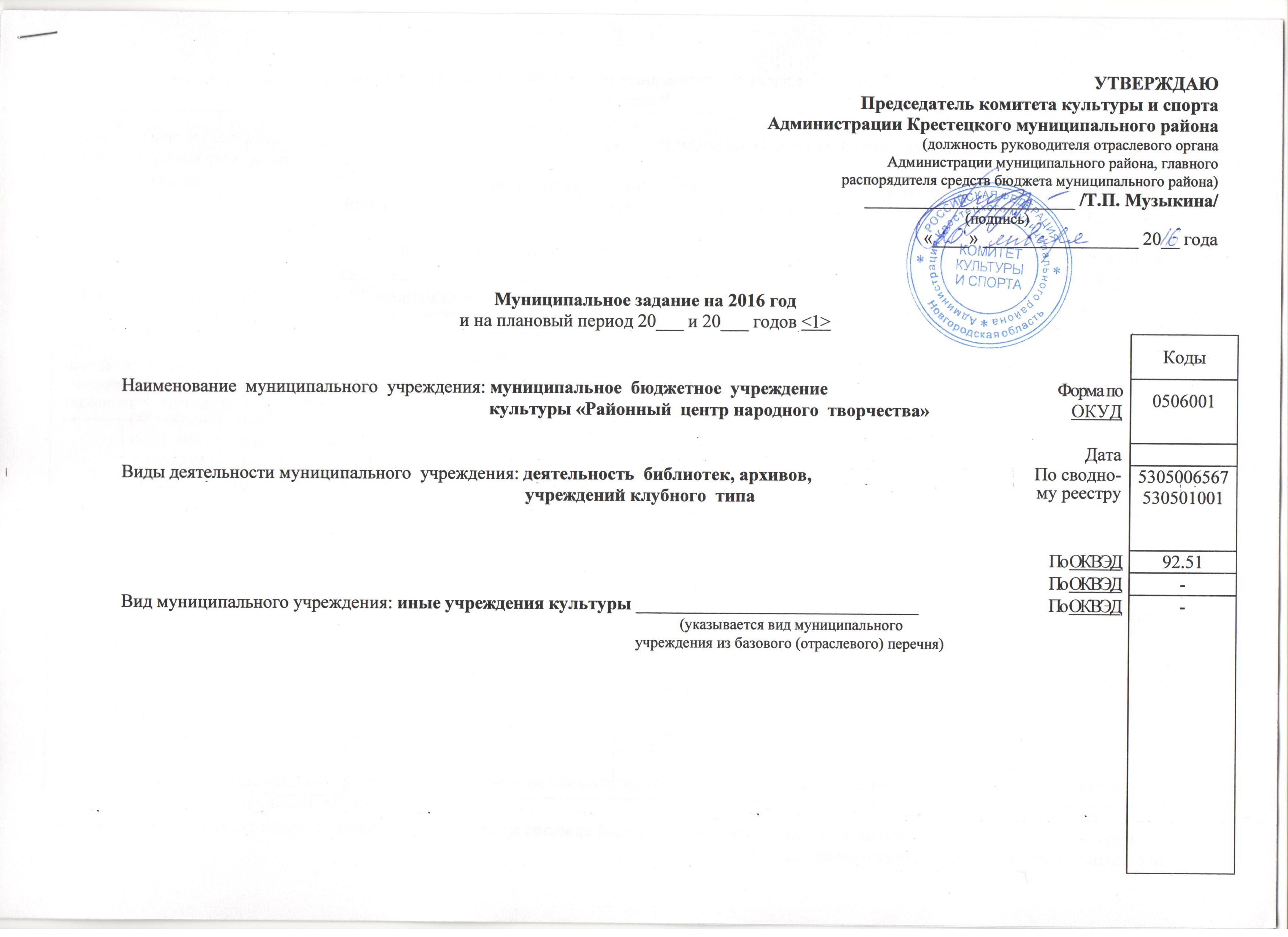 Раздел 13. Показатели,  характеризующие  качество и  (или)  объем (содержание)  муниципальной  услуги:3.1. Показатели, характеризующие качество муниципальной услуги <3>:Допустимые (возможные) отклонения от установленных показателей качества муниципальной  услуги, в  пределах которых муниципальное задание считается выполненным (процентов): 2%3.2. Показатели, характеризующие объем (содержание) муниципальной  услуги:Допустимые (возможные) отклонения от установленных показателей объема муниципальной услуги, в пределах которых муниципальное  задание считается выполненным (процентов): 2%4.Нормативные правовые акты, устанавливающие размер платы (цену, тариф), либо порядок ее (его) установления:     5. Порядок оказания  муниципальной  услуги:5.1. Нормативные правовые акты, регулирующие порядок оказания муниципальной  услуги:Постановление Администрации муниципального района  от 19.12.2014 № 1346 «Об утверждении административного регламента предоставления муниципальной услуги «Культурно-досуговое обслуживание населения – проведение различных по форме и тематике культурно-массовых мероприятий».5.2. Порядок информирования потенциальных потребителей муниципальной  услуги:Раздел 23. Показатели,  характеризующие  качество и  (или)  объем (содержание)  муниципальной  услуги:3.1. Показатели, характеризующие качество муниципальной услуги <3>:Допустимые (возможные) отклонения от установленных показателей качества муниципальной  услуги, в  пределах которых муниципальное задание считается выполненным (процентов): 2%3.2. Показатели, характеризующие объем (содержание) муниципальной  услуги:Допустимые (возможные) отклонения от установленных показателей объема муниципальной услуги, в пределах которых муниципальное  задание считается выполненным (процентов): 2%4.Нормативные правовые акты, устанавливающие размер платы (цену, тариф), либо порядок ее (его) установления:     5. Порядок оказания  муниципальной  услуги:5.1. Нормативные правовые акты, регулирующие порядок оказания муниципальной  услуги:Федеральный закон «Основы законодательства РФ о культуре» (действующая редакция);Федеральный закон от 07.02.1992 № 2300-1 «О защите прав потребителей»;Федеральный закон от 06.01.1999 №1999 г. №7-ФЗ «О народных художественных промыслах»;Федеральный закон от 27.07.2010 № 210-ФЗ «Об организации предоставления государственных и муниципальных услуг»;Постановление  Администрации Крестецкого муниципального района от 28.02.2012 № 128 « Об утверждении административного регламента предоставления муниципальной услуги   «Предоставление информации о  проведении ярмарок, выставок народного творчества, ремесел».5.2. Порядок информирования потенциальных потребителей муниципальной  услуги:Часть 2. Сведения о выполняемых работах <4>Раздел 13. Показатели, характеризующие качество и (или)объем (содержание) работы:3.1. Показатели, характеризующие качество работы <5>Допустимые (возможные) отклонения от установленных показателей качества работы, в пределах которых муниципальное задание считается выполненным (процентов) ______-___3.2. Показатели, характеризующие объем (содержание) работы:Допустимые (возможные) отклонения от установленных показателей объема работы, в пределах которых муниципальное задание считается выполненным (процентов) 2%Часть 3. Прочие сведения о муниципальном  задании <6>Условия и порядок досрочного прекращения выполнения  муниципального  задания: ликвидация Учреждения (согласно п.3, ст. 13 Областного Закона от 30.04.2009 № 519-ОЗ «Об управлении и распоряжении государственным имуществом Новгородской области»);  ликвидация органа исполнительной власти, учредителя учреждения (согласно ч. 4 ст. 4 Областного Закона от 29.07.2004 № 310-ОЗ «О системе органов исполнительной власти Новгородской области»); создание автономного учреждения путем изменения типа существующего учреждения (согласно п. 1, ст. 5 Федерального Закона от 03.11.2006 № 174-ФЗ «Об автономных учреждениях»).Иная информация, необходимая для выполнения (контроля за выполнением)  муниципального задания ____-________Порядок контроля за выполнением муниципального задания4. Требования к отчетности о выполнении муниципального  задания 4.1.  Периодичность представления отчетов о выполнении муниципального задания: 1 раз в год4.2. Сроки представления отчетов о выполнении муниципального задания не позднее 01 февраля 2017 года4.3. Иные требования к отчетности о выполнении  муниципального задания __________________-_____________________5. Иные показатели, связанные с выполнением муниципального  задания, <7>___________________-__________________-----------------------<1> Муниципальное задание формируется на срок до одного года в случае утверждения бюджета на очередной финансовый год и на срок до трех лет в случае утверждения бюджета на очередной финансовый год и плановый период.<2> Формируется при установлении муниципального задания на оказание муниципальной  услуги (услуг) и работы (работ) и содержит требования к оказанию муниципальной услуги (услуг) раздельно по каждой из муниципальных  услуг с указанием порядкового номера раздела.<3> Заполняется при установлении показателей, характеризующих качество муниципальной услуги, в ведомственном перечне муниципальных услуг и работ.<4> Формируется при установлении муниципального  задания на оказание муниципальной  услуги (услуг) и работы (работ) и содержит требования к выполнению работы (работ) раздельно по каждой из работ с указанием порядкового номера раздела.<5> Заполняется при установлении показателей, характеризующих качество работы, в ведомственном перечне муниципальных  услуг и работ.<6> Заполняется в целом по муниципальному  заданию.<7> В числе иных показателей может быть указано допустимое (возможное) отклонение от выполнения муниципального задания, в пределах которого оно считается выполненным, при принятии органом, осуществляющим функции и полномочия учредителя муниципальных бюджетных и автономных учреждений, главным распорядителем средств  бюджета муниципального района, в ведении которого находятся муниципальные казенные учреждения, решения об установлении общего допустимого (возможного) отклонения от выполнения муниципального задания, в пределах которого оно считается выполненным (в процентах). В этом случае допустимые (возможные) отклонения, предусмотренные в подпунктах 3.1 и 3.2 настоящего муниципального задания, не заполняются.________________1. Наименование  муниципальной  услуги: организация мероприятийУникальный номер по базовому (отраслевому) перечню140090007001000000031012. Категории потребителей  муниципальной  услуги:  физические лица, юридические лица,                                                                         государственные учреждения, муниципальные учрежденияУникальный номер по базовому (отраслевому) перечню14009000700100000003101Уникальный номер по базовому (отраслевому) перечню14009000700100000003101Уникальный номер по базовому (отраслевому) перечню14009000700100000003101Уникаль-ный номер реестровой записиПоказатель, характеризующий содержание муниципальной услугиПоказатель, характеризующий содержание муниципальной услугиПоказатель, характеризующий содержание муниципальной услугиПоказатель, характеризующий условия (формы) оказания муниципальной услугиПоказатель, характеризующий условия (формы) оказания муниципальной услугиПоказатель качества муниципальной  услугиПоказатель качества муниципальной  услугиПоказатель качества муниципальной  услугиЗначение показателя качества муниципальной  услугиЗначение показателя качества муниципальной  услугиЗначение показателя качества муниципальной  услугиУникаль-ный номер реестровой записиПоказатель, характеризующий содержание муниципальной услугиПоказатель, характеризующий содержание муниципальной услугиПоказатель, характеризующий содержание муниципальной услугиПоказатель, характеризующий условия (формы) оказания муниципальной услугиПоказатель, характеризующий условия (формы) оказания муниципальной услугинаименование показателяединица измерения по ОКЕИединица измерения по ОКЕИ2016 год (очередной финансовый год)20__ год      (1-й год планового периода)20__ год       (2-й год планового периода)Уникаль-ный номер реестровой записиВиды мероприятийМеста проведения мероприятий_______(наиме-нование показа-теля)_______(наиме-нование показа-теля)_______(наиме-нование показа-теля)наименование показателянаиме-нованиекод123456789101112000000000004930099314009000700100000003101101Народные гуляния, праздники, торжественные мероприятия, памятные датыПо месту расположения организацииОхват населенияПроцент74477,4Уникаль-ный номер реестро-вой записиПоказатель, характеризующий содержание  муниципальной  услугиПоказатель, характеризующий содержание  муниципальной  услугиПоказатель, характеризующий содержание  муниципальной  услугиПоказатель, характеризующий условия (формы) оказания муниципальной услугиПоказатель, характеризующий условия (формы) оказания муниципальной услугиПоказатель объема муниципальной услугиПоказатель объема муниципальной услугиПоказатель объема муниципальной услугиЗначениепоказателя объема муниципальной  услугиЗначениепоказателя объема муниципальной  услугиЗначениепоказателя объема муниципальной  услугиПредельный размер платы (цена, тариф)Предельный размер платы (цена, тариф)Предельный размер платы (цена, тариф)Уникаль-ный номер реестро-вой записиПоказатель, характеризующий содержание  муниципальной  услугиПоказатель, характеризующий содержание  муниципальной  услугиПоказатель, характеризующий содержание  муниципальной  услугиПоказатель, характеризующий условия (формы) оказания муниципальной услугиПоказатель, характеризующий условия (формы) оказания муниципальной услугинаиме-нова-ние пока-зателяединица измерения по ОКЕИединица измерения по ОКЕИ2016 год (очеред-ной финан-совый год)20__ год (1-й год плано-вого периода)20__ год (2-й год плано-вого периода)20__ год (очеред-ной финан-совый год)20__ год (1-й год плано-вого периода)20__ год (2-й год плано-вого периода)Уникаль-ный номер реестро-вой записиВиды мероприятийМеста проведения мероприятий_______(наиме-нование показа-теля)_______(наиме-нование показа-теля)_______(наиме-нование показа-теля)наиме-нова-ние пока-зателянаиме-нова-ниекод2016 год (очеред-ной финан-совый год)20__ год (1-й год плано-вого периода)20__ год (2-й год плано-вого периода)20__ год (очеред-ной финан-совый год)20__ год (1-й год плано-вого периода)20__ год (2-й год плано-вого периода)123456789101112131415000000000004930099314009000700100000003101101Народные гуляния, праздники, торжественные мероприятия, памятные датыПо месту расположения организацииколичество участников мероприятийчеловек7929599000000000004930099314009000700100000003101101Народные гуляния, праздники, торжественные мероприятия, памятные датыПо месту расположения организацииколичество проведенных мероприятийштука796417Нормативный правовой актНормативный правовой актНормативный правовой актНормативный правовой актНормативный правовой актвидпринявший органдатаномернаименование12345-----Способ информированияСостав размещаемой информацииЧастота обновления информации123Средства массовой информацииРежим работы учреждения, анонсы мероприятий, афиши, листовки, информационные материалы, итоги мероприятий и т. д.1 раз в месяцВыпуск информационной и рекламные продукцииУслуги, мероприятия1 раз в месяцРазмещение на информационных стендах центраРежим работы, услуги, мероприятия.1 раз в год1 раз в месяцРассылка (электронная почта)Информация об услугах, мероприятиях (наименование мероприятия, место и время проведения)1 раз в месяцРазмещение афиш на информационных стендахНаименование мероприятия, место и время проведения. По мере необходимостиИнформация в общем плане, мероприятий учреждений на сайте комитета культуры, молодежной политики и спортаПеречень мероприятий на определенный период, с указанием времени и даты проведения, название учреждения в котором оно проводитсяПо мере необходимости1. Наименование  муниципальной  услуги: организация мероприятийУникальный номер по базовому (отраслевому) перечню140090002001000000081012. Категории потребителей  муниципальной  услуги:  физические лица, юридические лица,                                                                         государственные учреждения, муниципальные учрежденияУникальный номер по базовому (отраслевому) перечню14009000200100000008101Уникальный номер по базовому (отраслевому) перечню14009000200100000008101Уникальный номер по базовому (отраслевому) перечню14009000200100000008101Уникаль-ный номер реестровой записиПоказатель, характеризующий содержание муниципальной услугиПоказатель, характеризующий содержание муниципальной услугиПоказатель, характеризующий содержание муниципальной услугиПоказатель, характеризующий условия (формы) оказания муниципальной услугиПоказатель, характеризующий условия (формы) оказания муниципальной услугиПоказатель качества муниципальной  услугиПоказатель качества муниципальной  услугиПоказатель качества муниципальной  услугиЗначение показателя качества муниципальной  услугиЗначение показателя качества муниципальной  услугиЗначение показателя качества муниципальной  услугиУникаль-ный номер реестровой записиПоказатель, характеризующий содержание муниципальной услугиПоказатель, характеризующий содержание муниципальной услугиПоказатель, характеризующий содержание муниципальной услугиПоказатель, характеризующий условия (формы) оказания муниципальной услугиПоказатель, характеризующий условия (формы) оказания муниципальной услугинаименование показателяединица измерения по ОКЕИединица измерения по ОКЕИ2016 год (очередной финансовый год)20__ год      (1-й год планового периода)20__ год       (2-й год планового периода)Уникаль-ный номер реестровой записиВиды мероприятийМеста проведения мероприятий_______(наиме-нование показа-теля)_______(наиме-нование показа-теля)_______(наиме-нование показа-теля)наименование показателянаиме-нованиекод123456789101112000000000004930099314009000200100000008101101ВыставкиПо месту расположения организацииОхват населенияПроцент74417,0Уникаль-ный номер реестро-вой записиПоказатель, характеризующий содержание  муниципальной  услугиПоказатель, характеризующий содержание  муниципальной  услугиПоказатель, характеризующий содержание  муниципальной  услугиПоказатель, характеризующий условия (формы) оказания муниципальной услугиПоказатель, характеризующий условия (формы) оказания муниципальной услугиПоказатель объема муниципальной услугиПоказатель объема муниципальной услугиПоказатель объема муниципальной услугиЗначениепоказателя объема муниципальной  услугиЗначениепоказателя объема муниципальной  услугиЗначениепоказателя объема муниципальной  услугиПредельный размер платы (цена, тариф)Предельный размер платы (цена, тариф)Предельный размер платы (цена, тариф)Уникаль-ный номер реестро-вой записиПоказатель, характеризующий содержание  муниципальной  услугиПоказатель, характеризующий содержание  муниципальной  услугиПоказатель, характеризующий содержание  муниципальной  услугиПоказатель, характеризующий условия (формы) оказания муниципальной услугиПоказатель, характеризующий условия (формы) оказания муниципальной услугинаиме-нова-ние пока-зателяединица измерения по ОКЕИединица измерения по ОКЕИ2016 год (очеред-ной финан-совый год)20__ год (1-й год плано-вого периода)20__ год (2-й год плано-вого периода)20__ год (очеред-ной финан-совый год)20__ год (1-й год плано-вого периода)20__ год (2-й год плано-вого периода)Уникаль-ный номер реестро-вой записиВиды мероприятийМеста проведения мероприятий_______(наиме-нование показа-теля)_______(наиме-нование показа-теля)_______(наиме-нование показа-теля)наиме-нова-ние пока-зателянаиме-нова-ниекод2016 год (очеред-ной финан-совый год)20__ год (1-й год плано-вого периода)20__ год (2-й год плано-вого периода)20__ год (очеред-ной финан-совый год)20__ год (1-й год плано-вого периода)20__ год (2-й год плано-вого периода)123456789101112131415000000000004930099314009000200100000008101101ВыставкиПо месту расположения организацииколичество участников мероприятийчеловек7922105000000000004930099314009000200100000008101101ВыставкиПо месту расположения организацииколичество проведенных мероприятийштука7966Нормативный правовой актНормативный правовой актНормативный правовой актНормативный правовой актНормативный правовой актвидпринявший органдатаномернаименование12345-----Способ информированияСостав размещаемой информацииЧастота обновления информации123Средства массовой информацииРежим работы учреждения, анонсы мероприятий, афиши, листовки, информационные материалы, итоги мероприятий и т. д.1 раз в месяцВыпуск информационной и рекламные продукцииУслуги, мероприятия1 раз в месяцРазмещение на информационных стендах центраРежим работы, услуги, мероприятия.1 раз в год1 раз в месяцРассылка (электронная почта)Информация об услугах, мероприятиях (наименование мероприятия, место и время проведения)1 раз в месяцРазмещение афиш на информационных стендахНаименование мероприятия, место и время проведения. По мере необходимостиИнформация в общем плане, мероприятий учреждений на сайте комитета культуры, молодежной политики и спортаПеречень мероприятий на определенный период, с указанием времени и даты проведения, название учреждения в котором оно проводитсяПо мере необходимости1. Наименование работы: организация деятельности клубных формирований и формирований самодеятельного народного творчестваУникальный номер по базовому (отраслевому) перечню070251000000000000041012. Категории потребителей работы: в интересах обществаУникальный номер по базовому (отраслевому) перечню07025100000000000004101Уникальный номер реестровой записиПоказатель, характеризующий содержание работы (по справочникам)Показатель, характеризующий содержание работы (по справочникам)Показатель, характеризующий содержание работы (по справочникам)Показатель, характеризующий условия (формы) выполнения работы (по справочникам)Показатель, характеризующий условия (формы) выполнения работы (по справочникам)Показатель качества работыПоказатель качества работыПоказатель качества работыЗначение показателя качества работыЗначение показателя качества работыЗначение показателя качества работыУникальный номер реестровой записиПоказатель, характеризующий содержание работы (по справочникам)Показатель, характеризующий содержание работы (по справочникам)Показатель, характеризующий содержание работы (по справочникам)Показатель, характеризующий условия (формы) выполнения работы (по справочникам)Показатель, характеризующий условия (формы) выполнения работы (по справочникам)наименование показателяединица измерения по ОКЕИединица измерения по ОКЕИ2016  год (очередной финансовый год)20__ год      (1-й год планового периода)20__ год       (2-й год планового периода)Уникальный номер реестровой записи(наименование показа-теля)(наименование показателя)(наименование показателя)(наименование показа-теля)(наименование показа-теля)наименование показателяНаименованиекод---123456789101112000000000004930099307025100000000000004101102-----------Уникаль-ный номер реестровой записиПоказатель, характеризующий содержание работы (по справочникам)Показатель, характеризующий содержание работы (по справочникам)Показатель, характеризующий содержание работы (по справочникам)Показатель, характеризующий условия (формы) выполнения работы (по справочникам)Показатель, характеризующий условия (формы) выполнения работы (по справочникам)Показатель объема работыПоказатель объема работыПоказатель объема работыПоказатель объема работыЗначение показателя объема работыЗначение показателя объема работыЗначение показателя объема работыУникаль-ный номер реестровой записиПоказатель, характеризующий содержание работы (по справочникам)Показатель, характеризующий содержание работы (по справочникам)Показатель, характеризующий содержание работы (по справочникам)Показатель, характеризующий условия (формы) выполнения работы (по справочникам)Показатель, характеризующий условия (формы) выполнения работы (по справочникам)наиме-нование показателяединица измерения по ОКЕИединица измерения по ОКЕИописание работы2016 год (очередной финансовый год)20__ год (1-й год планового периода)20__ год (2-й год планового периода)Уникаль-ный номер реестровой записи_______(наименование показате-ля)_______(наименование показате-ля)_______(наименование показате-ля)_______(наимено-вание показателя)______(наимено-вание показателя)наиме-нование показателянаиме-нованиекодописание работы2016 год (очередной финансовый год)20__ год (1-й год планового периода)20__ год (2-й год планового периода)1234567891011121300000000004930099307025100000000000004101102-----Количество клуб-ных формированийЕдиница642Организация на базе учреждения работы клубных формирований и любительских объединений по различным видам ремесел, промыслов, музыкальному и устному народному творчеству19--Форма контроляПериодичностьАдминистрация муниципального района, отраслевые органы Администрации муниципального района, осуществляющие контроль за выполнением муниципального задания123Итоговый контроль (анализ деятельности учреждения по результатам отчётного периода)1 раз в годКомитет культуры и спорта Администрации Крестецкого муниципального районаСтатистическая форма № 7-НК По итогам годаКомитет культуры и спорта Администрации Крестецкого муниципального районаВедомственная статистикаЕжеквартальноКомитет культуры и спорта Администрации Крестецкого муниципального районаОперативный контроль (по выявленным проблемным фактам и жалобам, касающимся качества предоставления услуги)ПостоянноКомитет культуры и спорта Администрации Крестецкого муниципального районаКонтроль мероприятий (анализ и оценка проведённого мероприятия)По плану работыКомитет культуры и спорта Администрации Крестецкого муниципального района